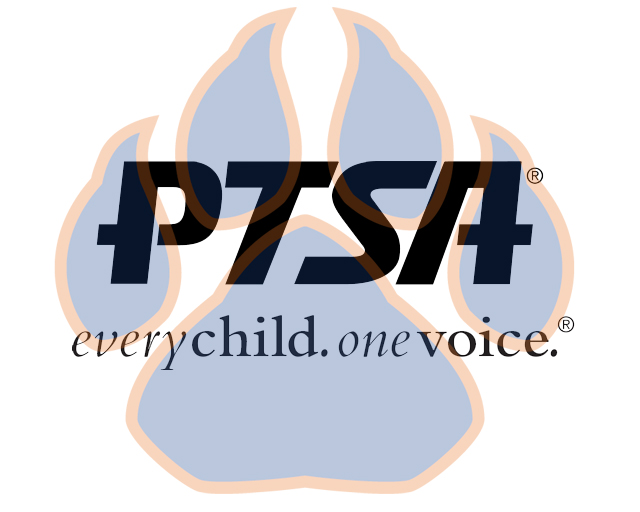 Agenda ItemPresenterAction Taken/Needed/NotesWelcome, Call to Order, and IntrosElizabeth Trebelhorn, President &Call to OrderQuorum MetMeeting Minutes from 10.28.21 Review and ApprovalElizabeth Trebelhorn, PresidentMotion to approve minutes:Donna GaySecond:Jay KirkmanTreasurers Report and Budget ReviewPrincipal’s ReportCommittee Chair VacanciesReview report and budgetMrs. Sams gave update on activities that will be happening during Spring Break. Report Cards and Summit Reports are being sent home. After break, end-of-year testing will start. Britney Howell spoke about extended services offered to students. We are also a pilot district for the L3 Coalition for standardized testing, working on a prototype and in need of parent feedback on standardized testing. There was also discussion about student transition back into school post-covid and how it has affected student behavior, learning, and mental health. Also discussion about more parent communication to come. Britney also discussed online registration process. Stephanie Potter and Janie Cambron have had to step down as committee chairs. Committee ReportsHealthy Schools – Jill Stoltz – Getting ready for Earth Day activities. 3-day event. The Franklin County solid waste coordinator will be onsite with students to discuss litter and recycling. There will also be a community cleanup in south Frankfort. Connie Lemley and Katie Murphy will be working with students on outdoor projects. Need volunteers to help out on 4/21 and 4/22.Advocacy – Stormey Prieskop – Discussed approval of student sponsorship form; the library applied for opportunity to get LGBTQIA+ books for students; seeking out opportunities for GLSEN training for adults; spoke with librarian about finding a safe space for students; possibility of resource center available for parentsStaff Appreciation – Donna Gay – Discussed preparation for staff appreciation week the first week of May with a Derby theme, and other stuff all week. Be on the lookout for help needed for volunteers to bring food and gift cards.Staff loved the coffee truck. Trying to maybe get another one scheduled before the end of the year. Student Appreciation Week – Elizabeth Trebelhorn – Gathering ideas from students on how to celebrate; Big Green Monster for all the students; maybe a glow partyClosing CommentsElizabeth Trebelhorn – Elections will be held at next general membership meeting, also SBDM elections coming upMotion to Adjourn:Jill StoltzSecond: Donna Gay